Past Simple & Past ContinuousFill in the blanks with the past simple or the past continuous: When I ________________ (arrive) the teacher ________________________ (write) the summary. He _____________________________ (cross) the road when I _________________ (see) him. Why ____________________________ (they / shout) at you when I _______________ (wake up)? They ________________________ (fix) the computer when I ______________ (open) the door. __________________________ (Mary / break) her leg while she _______________________ (skate)?I ________________________ (sleep) when she __________________ (knock) on the door. When I _______________ (see) Jim at the disco he ________________________ (not / talk) to the Dj. I ____________________________ (watch) a film on TV when the electricity ______________ (go)  out. The Titanic ________________________ (not / cross) the Pacific Ocean when it _______________  (strike) an iceberg. Paul ____________________ (not / fall) while he _______________________ (run) away. Carol ________________ (fall) asleep while she _________________________ (read) a book. While my father _________________________ (drive) home, he _______________________ (not / answer) his mobile phone. While I _________________________ (have) a driving lesson it ___________________ (start) to rain heavily. When I ______________ (find) the wallet on the street I ___________ (go) to the police and I _______________ (turn) it in. When Mrs Spencer ___________________ (walk) into the busy office, the secretary ___________________________ (talk) on the phone with a customer, several clerks _____________________________ (work) at their desks and two managers _______________________ (discuss) methods to improve customer service. Last night, Sebastian _________________ (go) at Susan’s house about 9:00 pm, but she __________________ (not / be) there. She _______________________ (study) at a friend’s house. Sam _________________________ (read) the newspaper while he ______________________ (wait) for the bus. Yesterday I _______________ (see) Paul at the party and he ______________________ (not / dance) with Rachel. While my parents ___________________________ (drive) me to a great summer camp I ___________________________ (text) my friends about how happy I was about this type of holidays. 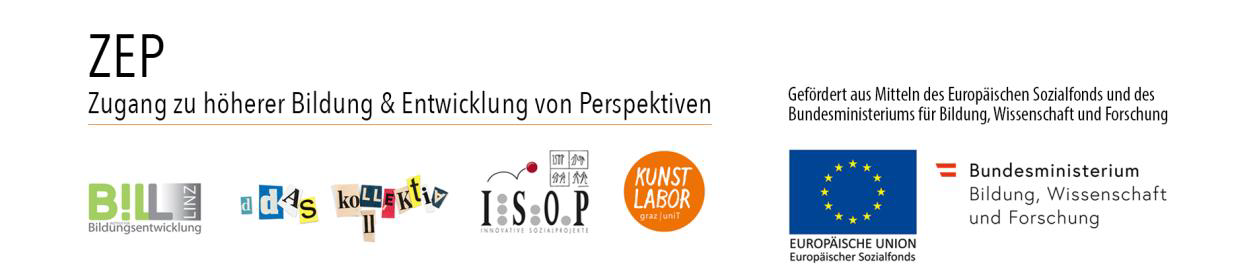 